УВАЖАЕМЫЙ ДОКТОР!Приглашаем Вас на  семинары и мастер-классы 23-24 ноября 2019 года в г. Киров         Заявка по учебному мероприятию в установленные порядком сроки будет представлена в Комиссию по оценке учебных мероприятий и материалов на соответствие установленным требованиям для НМОЛектор: Болячин Алексей Вячеславович (г. Москва)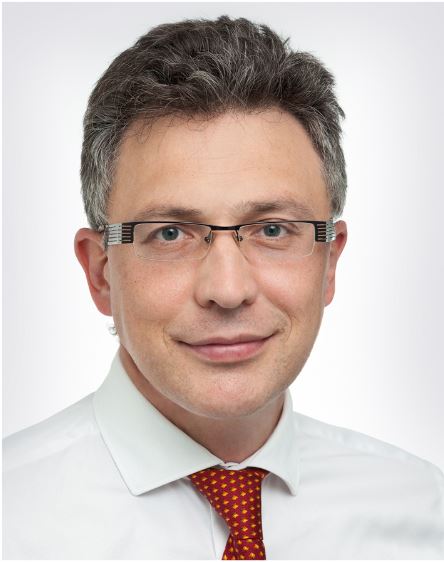 Кандидат медицинских наук, Врач-стоматолог (эндодонтист) Центра Дентальной Травматологии «Айсберг» г. Москва.Член  Российской эндодонтической ассоциации,  Член Международной и Американской эндодонтических ассоциаций,                Член Европейской Ассоциации Дентальной Микроскопии, Post-President эндодонтической секции Стоматологической Ассоциации Росси.   Главный редактор журнала « Эндодонтия» 23 ноября с 17-30 до 20-00 Авторский мастер-класс Болячина А.В. Лечение пациентов в режиме реального времени Будет проведено повторное лечение  моляра. Лечение пациентов в режиме реального времени с онлайн-трансляцией для слушателей на две видеокамеры (1-я видеокамера показывает, что происходит в канале. 2-я видеокамера - общий план, взаимодействие доктора с ассистентом.) Комментарии лектора в ходе лечения. По окончании  лечения пациента - диалог слушателей с лектором: "вопросы и ответы".О мастер-классе: Клиническая работа выполняется под контролем эндодонтического микроскопа и сопровождается комментариями доктора Болячина А.В. Процесс лечения транслируется с помощью встроенной в микроскоп камеры и наружной видеосистемы, что позволяет наблюдать координированное взаимодействие доктора с ассистентом и мельчайшие нюансы работы врача - с видеотрансляцией на 2 экрана в режиме онлайн.Внимание! Мастер-класс не содержит рекламы оборудования и материалов и не поддерживает ни одного производителя. В мастер-классе рассматриваются 1 клинический случай. Показательная практика и наглядная информация, полезная как для   опытных, так и начинающих клиницистов.В ходе лечения пациента мы разберем: - особенности  эндодонтического доступа при перелечивании
- использование 2 типов ультразвуковых насадок
- удаление старого пломбировочного материала (распломбировка ) и целесообразность применения сольвентов
- использование машинных инструментов
- ирригационный протокол и применение антисептиков  - Сессия «вопросы-ответы» после лечения пациентаВремя проведения мастер-класса: с 17-30 до 20-00. Место проведения: г. Киров, "Кировская клиническая стоматологическая поликлиника", ул. Карла Либкнехта, 92, конф зал Стоимость участия в мастер-классе 5000 р. Участникам семинара стоимость 3500 р. Участникам семинара и мастер-класса 24 ноября стоимость 2500 р. «Молодым специалистам», получившим диплом в 2018-2019гг – стоимость 2500 р., Студентам, интернам стоимость 1000 р.Выдается  именной сертификат ООО «ПРОФЕССИОНАЛ», в стоимость входят кофе-пауза.Место проведения: г. Киров, "Кировская клиническая стоматологическая поликлиника", ул. Карла Либкнехта д.92, 1-ый этажВыдается сертификат ООО «ПРОФЕССИОНАЛ», свидетельство по НМО,  в стоимость входят кофе-пауза и бизнес-ланч. 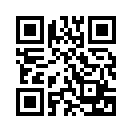 Запись и дополнительная информация:Директор УЦ «ПРОФЕССИОНАЛ» Светлана Олеговна Хапилина  +7 (921) 862-98-24                  ёxso@mail.ru    |   profistomat.ru  |    Мы в социальных сетях: 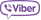 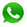   profistomat     professionalstomatolog       professionalstomatolog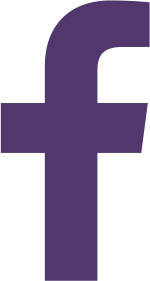 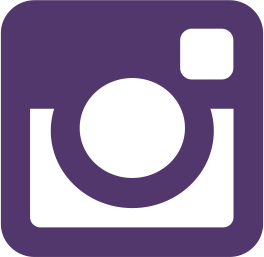 Форма оплаты: 1. Оплата по безналичному расчету: только на основании выписанного счета от ООО «ПРОФЕССИОНАЛ», просьба реквизиты для выставления счетов отправлять на эл. адрес: xso@mail.ru 2.оплата за наличный расчет: оплата по акции – звоните директору уч/ц., оплата не по акции -   в день проведения мероприятия при регистрации участников семинара, только с предварительной записью накануне. В дни проведения семинаров будет осуществляться продажа литературы по стоматологии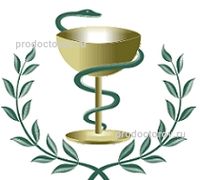 Кировское областное государственное бюджетное учреждение здравоохранения"Кировская клиническая стоматологическая поликлиника»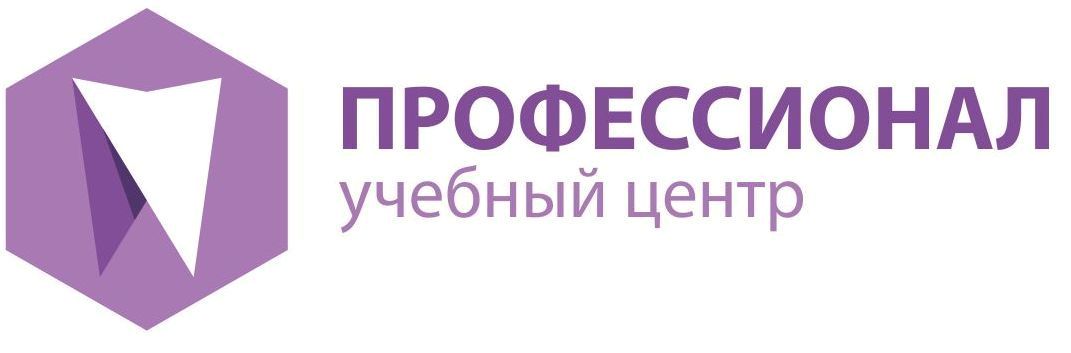 Санкт-Петербург | www.profistomat.ruРасписание23 ноября 2019 г  Алексей Болячин (с 09-00 до 17-00)Семинар и мастер-класс «Перелечивание «Перелечиваний»» 23 ноября 2019 г  Алексей Болячин (с 17-30 до 20-00)Видеодемонстрация мастер-класса: лечение пациента в режиме реального времени24 ноября 2019 г Алексей БолячинМастер-класс «Перелечивание «Перелечиваний»»